Jeffrey Gullia1234 Main Street	Jgullia@email.netSouthbridge,MA 01550	413-572-5206PROFESSIONAL PROFILEMotivated educator with diverse experiences in elementary education, coaching, and community involvement. Strong comfort with Spanish language both spoken and written. Recognized for cultivation of relationships with diverse student populations and fostering parental involvement.EDUCATIONWestfield State University, Westfield, MAMaster of Education in Elementary Education, May 2018License: Elementary Education, 1-6 (License #: 12345)SEI EndorsementAssumption College, Worcester, MA Bachelor of Arts, May 2016Dual Major: Spanish & Psychology	Minor: EducationGPA: 3.89/4.00Graduated summa cum laudeTEACHING EXPERIENCEMilton Bradley Elementary School, Springfield, MA	Fall 2017Actively participated in a multicultural classroom with at-risk youthProvided individual assistance to students of various ability levelsDesigned and taught two lessons on literacyModeled the reading process for students through read-aloudsAssisted in individual assessment of studentsApplied classroom management techniquesRELATED EXPERIENCEAcademic Support Center, Assumption College, Worcester, MAHead Tutor	2013-2015Private Tutor	2013-2015Spanish and Psychology Tutor	2012-2015Peer Tutoring Club Member	2012-2015Obtained National Master’s Level CertificationProvided academic assistance to secondary and college studentsAssumption College, Recreation Department, Worcester, MASoccer Camp Counselor	Summers 2011-2015Jeffrey Gullia, Page 2PROFESSIONAL AFFILIATIONSNew England Peer Tutor Association, Member	2011-2014Facilitated conference presentation “Discipline Specific vs. General Writing Tutors”Assisted in research for conference presentation “When Tutor-Tutee Expectations Clash in an ESL Tutorial”Organized fundraising of $4,000 for Make A Wish FoundationHelped initiate and organize “Kids on Campus Day”Helped organize and fundraise for “Coats for Kids” ProjectVolunteer Coach, Worcester Youth Soccer U12	2013Volunteer at Kid’s Café Boys & Girls Club, Inc. of Worcester	2011, 2012 Volunteer at Belmont Community School Reading Days	2011, 2012 Volunteer, Special Olympics		2011ACCOMPLISHMENTSBoston Marathon	2017Raised $2,000 for Make A Wish Foundation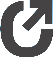 LANGUAGE SKILLSStrong understanding of the written and spoken Spanish languageCOMMUNITY INVOLVEMENTStudent Athlete Advisory Committee (SAAC), Assumption CollegePresident2013-2014Vice President2012-2013NCAA Post Graduate Scholarship2016Men’s Soccer First Team All American2015Omicron Delta Kappa (National Leadership Society)2014-2015Dean’s List2011-2015Augustinian Merit Scholarship (Voted by College Faculty)2013-2014CoSida Academic All-Region2012-2014Men’s Soccer Team Captain as Junior and Senior2012-2014Northeast 10 Defender of the Year2013